Forensic Science Review Sheet –  Chapter 15 ImpressionsDescribe the differences between latent, patent, and plastic impressions.  Give examples of each.  What are some characteristics of shoe impressions and what is their significance (what information can these characteristics give about the person that made them?)Explain the difference between class and individual evidence.  How are latent prints collected?How are plastic prints collected? What are track width, wheelbase, and turning diameter?  How are each measured? Label each tooth with the appropriate name. 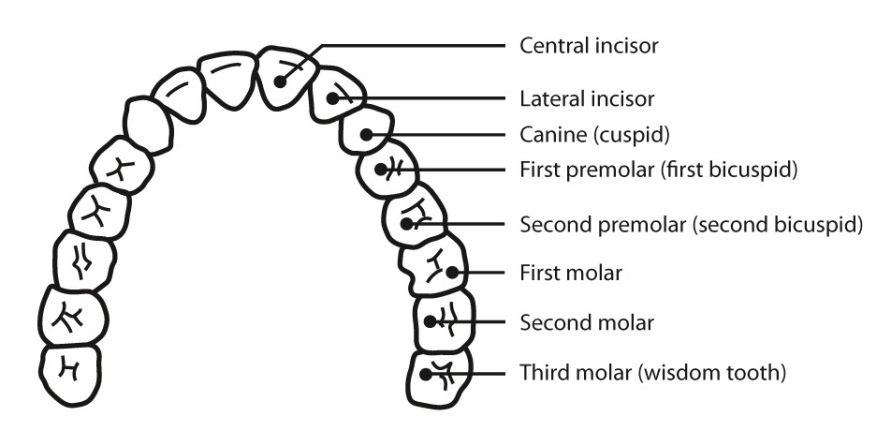 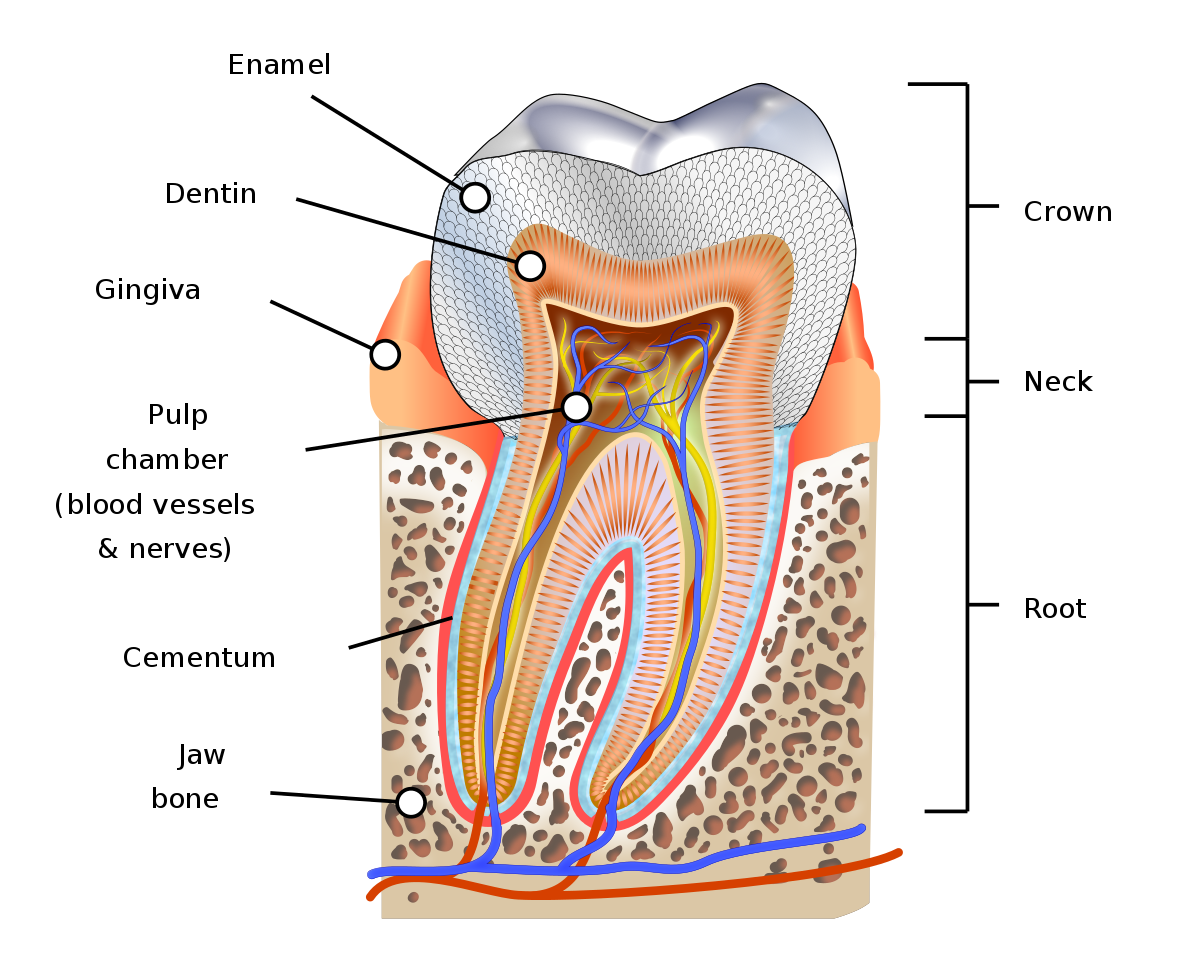 How can a person’s teeth be used to approximate their age?   On the diagram to the right, label the enamel, dentin, pulp, gum, cementum, bone, blood vessels, and nerves.  Use the graph and equation below to calculate: the approximate shoe length of a person who is 75.5 inches tall the approximate height of someone with a shoe length of 12.1 inches